Czy zegarki sportowe są warte swojej ceny?Zastanawiasz się, czy warto inwestować w zegarki sportowe? Zapraszamy do przeczytania wpisu, który pomoże znaleźć odpowiedź na Twoje pytania!Zegarki sportowe - czy warto je kupić?Zegarki sportowe to doskonała inwestycja dla ambitnych i aktywnych osób, które są zainteresowane posiadaniem wytrzymałego, dokładnego i funkcjonalnego sprzętu elektronicznego. Wraz z pojawieniem się technologii urządzenia te stały się bardziej zaawansowane. Aktualnie posiadają wiele różnych funkcji, z których może korzystać każdy, kto szuka wygody w codziennym życiu. Czy ten rodzaj zegarków jest wart swojej ceny? Odpowiedź na to pytanie jest twierdząca. Postaramy się udowodnić nasze spostrzeżenia.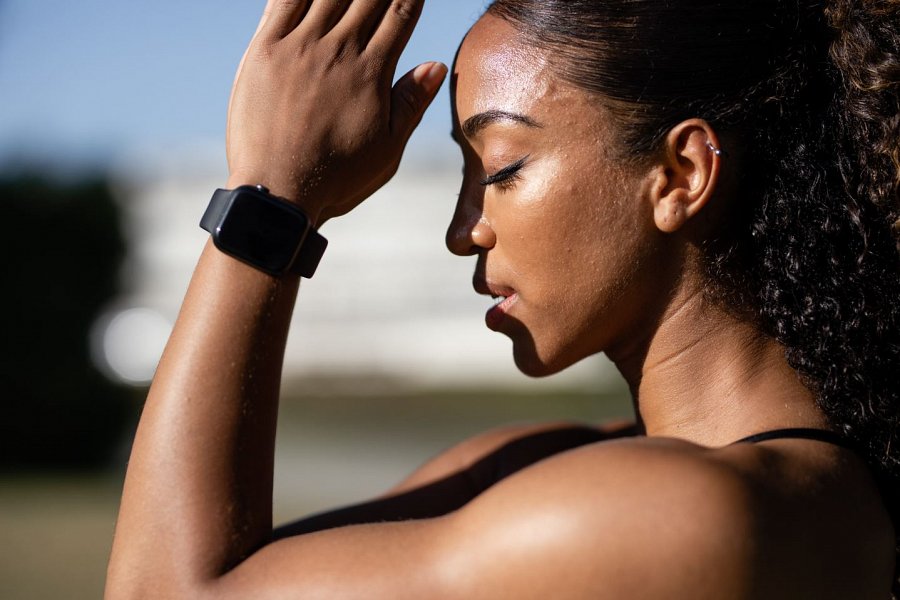 Dlaczego warto inwestować w zegarki sportowe?Niektórzy ludzie mogą pomyśleć, że zegarki sportowe nie są warte swojej ceny, ponieważ mogą po prostu kupić każdy inny zwykły zegarek, jednak podjęcie decyzji o inwestycji w zaawansowane technologicznie urządzenia ma wiele zalet. To przede wszystkim trwałość, dokładność wyświetlanych danych i statystyk oraz obecność funkcji, które wspierają codzienną aktywność sportową i motywują do osiągania coraz wyższych celów.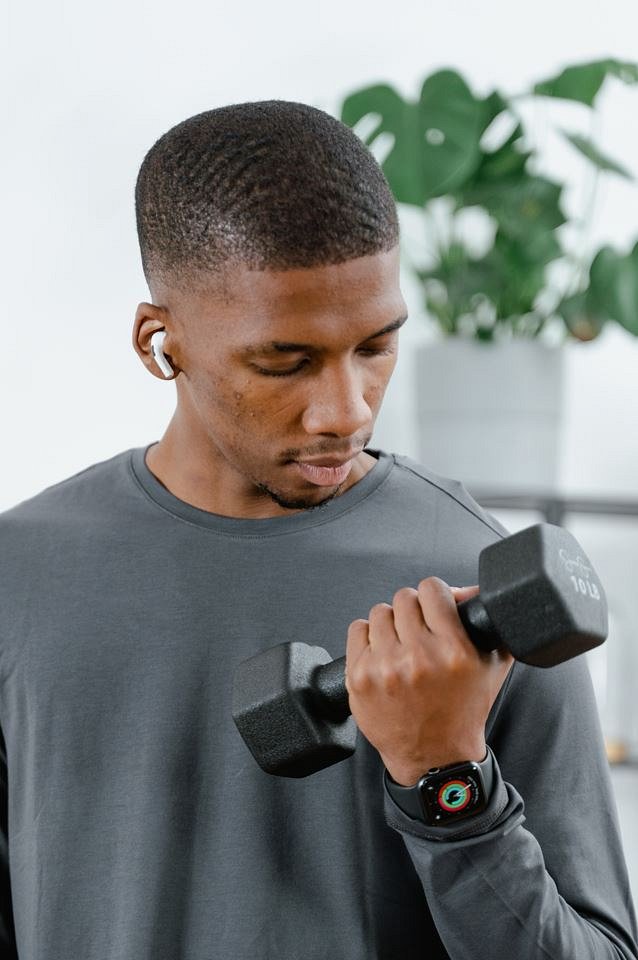 Jakie są korzyści największe posiadania sportowego zegarka?Korzyści z posiadania inteligentnego zegarka sportowego są liczne. Po pierwsze, mogą dostarczyć Ci dokładnych statystyk i informacji o Twoim treningu. Po drugie, mogą monitorować tętno, jakość snu, wydolność i inne parametry życiowe. Po trzecie, są w stanie śledzić Twoje postępy w czasie, dają wgląd w jakość codziennej aktywności oraz sygnalizują to, nad czym jeszcze należy pracować. Ostatnią i najważniejszą korzyścią jest fakt, że zegarki sportowe mogą zapewnić Ci motywację, a także sprawić, że będziesz odpowiedzialnie zarządzać swoim czasem, energią oraz celami, które sobie wyznaczyłeś.